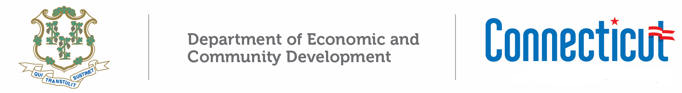 AgendaTechnology Talent AdvisoryCommittee Meeting (via TEAMS Meeting Conference Call)Wednesday, March 10, 20213:00 - 4:00 p.m.Call in information: 1-860-840-2075  Conference ID: 695 232 494#Welcome and IntroductionsUpdate on Governor’s Workforce Council Workforce Strategic PlanUpdate on Remote Learning & Workforce Training InitiativesUpdate on Tech Talent Fund ProgramsFinancial Portfolio ReviewWrap Up